CLICK ‘Explore MAP’ and then  zoom to general area.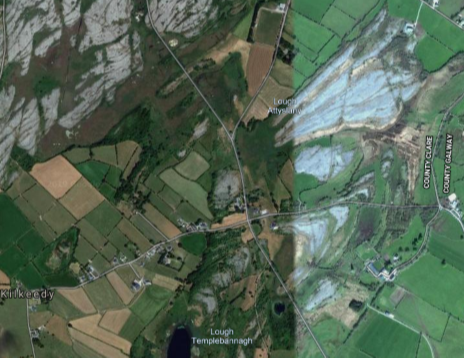 2 Zoom to where tree is planted.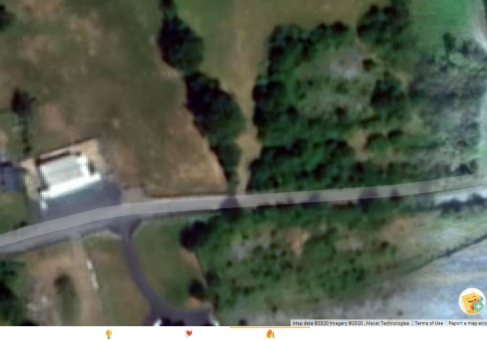 3 Select ‘MAP A TREE OR PLACE’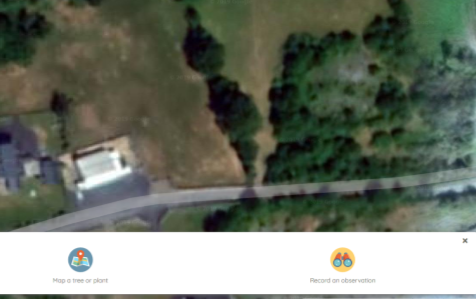 4 Mark your tree.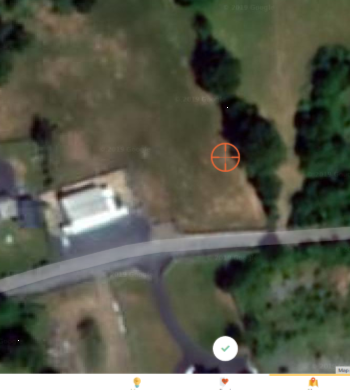 5 Select species in LATIN or Scot pine. Note there is step before this, but its not possible to screen capture it.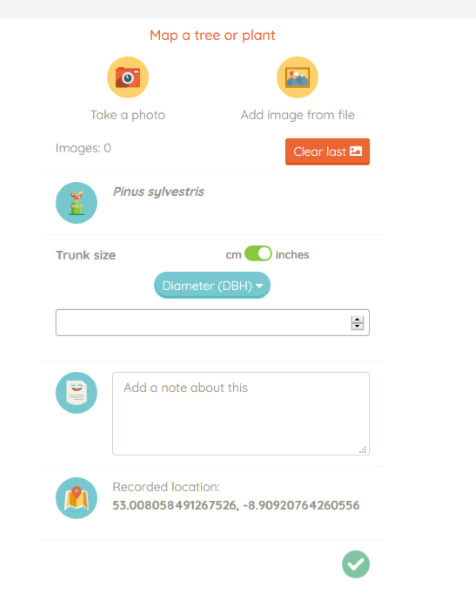 6 Click on coloured dot and click ‘SHOW MORE’ bottom RHS.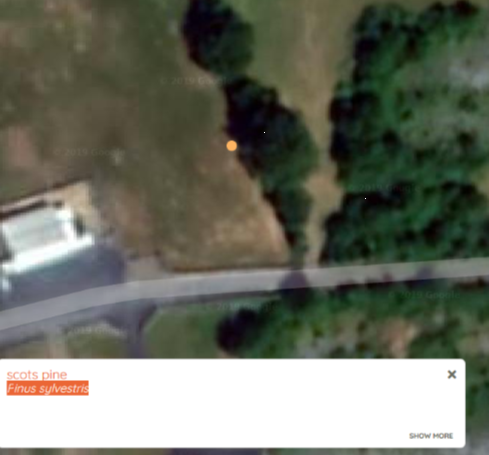 7 Click ‘EDIT DETAILS’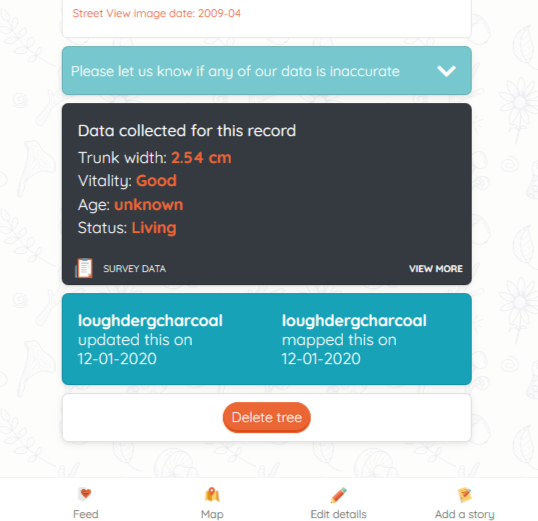 8 Scroll down and in 2 Add information  box   click on ADD NEW TAG insert #Burrenscotspine  and click ‘SAVE’.  Your tree is now saved and it along with other scots pine can be searched for at a later date.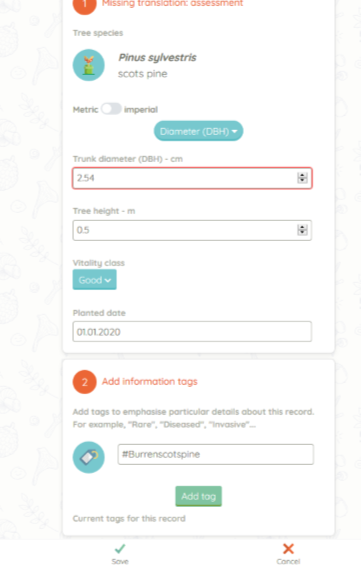 